  of  (VA) Primary School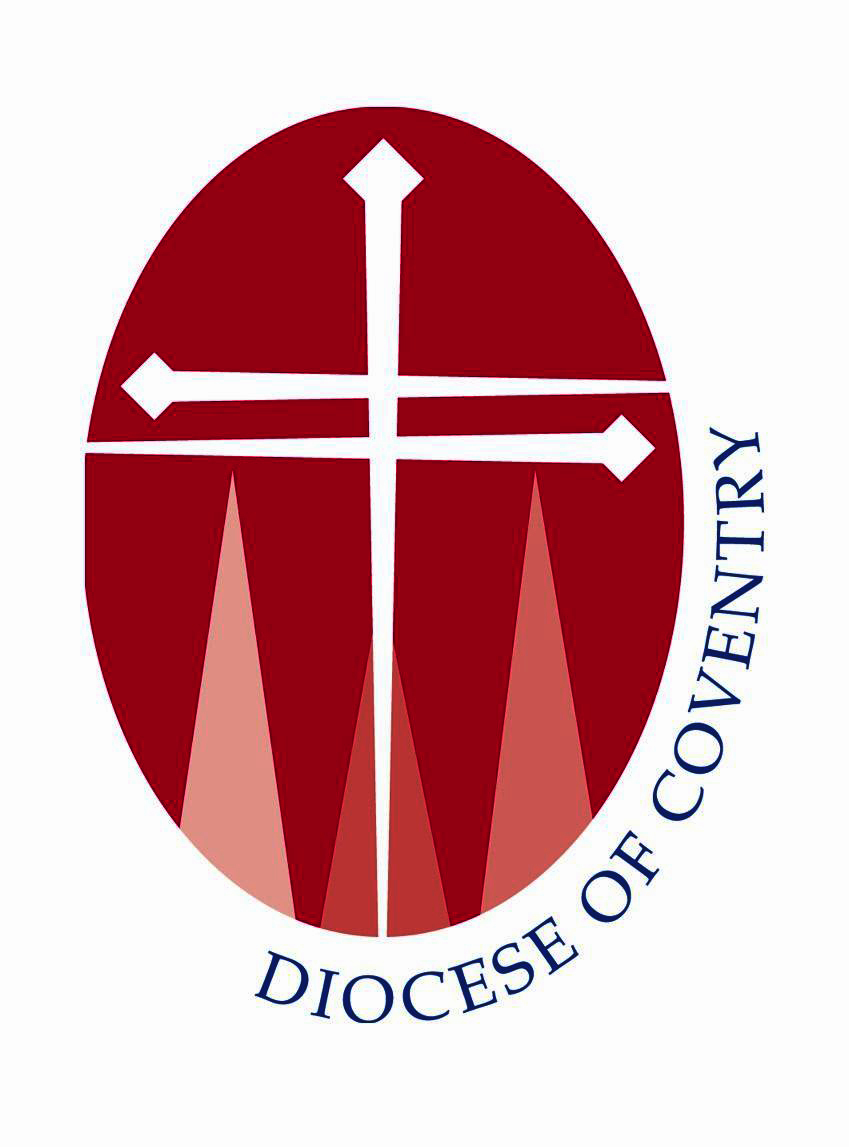 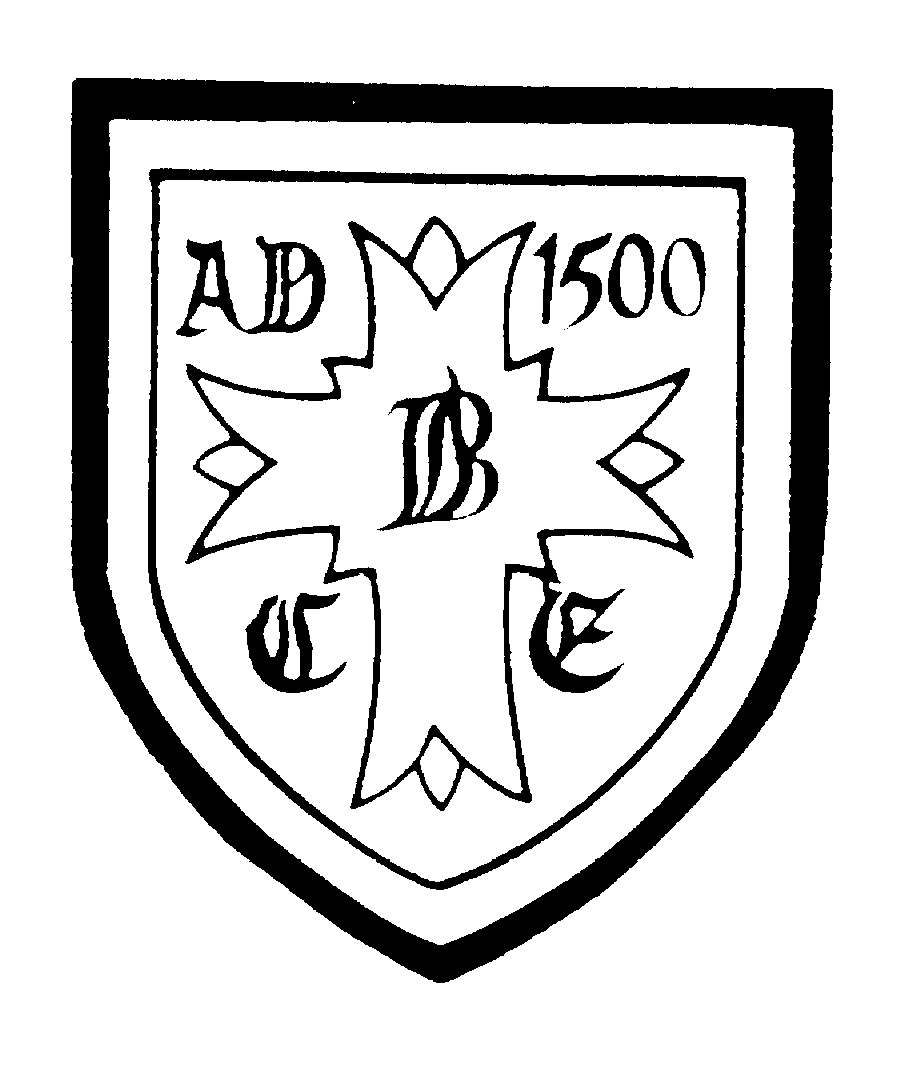 , Berkswell, 01676 532141office@berkswell.solihull.sch.ukKey Stage 2 Teacher 0.6 (MPS)For September 2021 NOR 237 (including Nursery) Berkswell CE Primary School is an ‘outstanding’, oversubscribed, one form entry school with a strong Christian ethos and a great sense of community.The Governors are looking to appoint an experienced, dynamic and enthusiastic KS2 teacher who:will support and promote the Christian ethos and values of the schoolloves teaching and values the talents of all learnersis enthusiastic and motivates children to expect the very best of themselveshas high expectationswill play an active part in our very successful teamWe offer:a school where every individual child is of the utmost importancechildren who love school and are fully engaged in their learningan excellent team of supportive staff, governors and parentsa commitment to continued professional developmentan enriching learning environment in a beautiful rural settingCOVID secure visits after school are very much encouraged; please telephone the school office to make an appointment.Closing date: Noon, Tuesday 20th AprilInterviews: Tuesday 27th AprilThe school is committed to safeguarding and promoting the welfare of children and young people and expects all its staff and volunteers to share this commitment. A DBS clearance and barred list checks is required for all successful applicants and appointments will be made subject to references.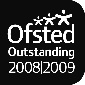 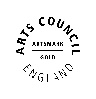 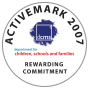 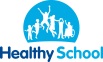 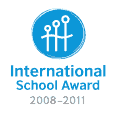 